Předučení pro OMJ – ŘešeníSpoj obrázek se slovemkukuřičné pole – K)	pestrá krajina – A)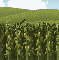 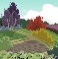 kukuřice – C) 	vinná réva – D)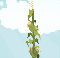 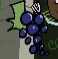 veverka – H) 	sídliště – P)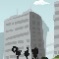 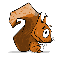 sysel – M) 	kosit – I)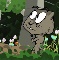 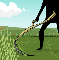 žížala – O) 	louka – Q)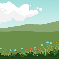 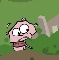 hnůj – J) 		motýl – N)jetel – L) 	       	včela – F)           keř – G) 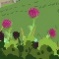 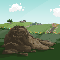 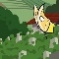 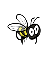 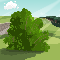 vinice – B)	postřik na škůdce – E)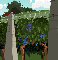 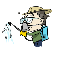 Spoj výraz s vysvětlenímbiodiverzita – bohatství života na Zemi – na Zemi žije velké množství rostlin a živočichů remízky – pásy keřů a stromů mezi polichráněný živočich – zvíře, které je ohrožené (těchto zvířat je málo)hlodavec – malý živočich s velkými předními zuby, třeba myšdělat si zásoby – schovávat si něco (například jídlo) na pozdějihnojivo – směs, která se používá k tomu, aby rostliny lépe rostlyhnojit – dávat hnojivo na polemonokultura – když roste na nějakém místě jen jeden druh rostlin škůdce – živočich nebo rostlina, který škodí člověku (například ničí úrodu)úroda – rostliny (například pšenice nebo kukuřice), které sklidíme z polestřídat plodiny – pěstovat na poli každý rok jinou rostlinueroze – proces, při kterém vítr nebo voda odnáší části půdyzaorávat – přidávat něco do půdyvoda se vsákne (do půdy) – voda se dostane dovnitř (do půdy)Kvíz: Vyber správnou odpověď1–A; 2–B; 3–A; 4–A; 5–B; 6–ADoplň do vět vhodná slovaSysel je hlodavec a bydlí v noře.Veverka žije na stromech.Některá zvířata (třeba medvěd) si dělají zásoby na období zimního spánku.Syslů je málo, a proto jsou chránění. Škůdci v zemědělství ohrožují úrodu. Postřik pesticidy slouží k hubení škůdců. Užitečnému hmyzu ale pesticidy ubližují.V krajině s velkou biodiverzitou žije mnoho různých živočichů a rostlin.Když je v krajině monokultura, tak tu převládá jen jeden druh rostlin. Mezi monokultury patří například velké kukuřičné pole, kde roste jen kukuřice. To není dobré pro biodiverzitu, protože na takovém poli žije jen málo živočichů.Když sázím keře a stromy mezi poli, tak obnovuji remízky.Vodní a větrná eroze snižuje kvalitu půdy.Když se voda nevsákne do půdy, tak voda po půdě steče.Pole se hnojí kravským hnojem, kompostem nebo minerálními hnojivy. Do půdy bychom měli zaorávat zbytky sklizně, aby se zlepšila kvalita půdy.